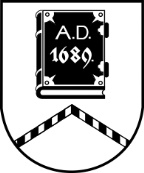 ALŪKSNES NOVADA PAŠVALDĪBALICENCĒŠANAS KOMISIJADārza iela 11, Alūksne, Alūksnes novads, LV – 4301, tālrunis:  64381496, e-pasts: dome@aluksne.lv_________________________________________________________________________________________________________AlūksnēSĒDES PROTOKOLS2023. gada 15.novembrī                                 				        	Nr.41Sēde sākta pulksten 11.00, sēde slēgta pulksten 11.50Sēdes norises vieta: Dārza iela 11, Alūksnē, Alūksnes VPVKAC 1.stāvāSēdi vada: komisijas priekšsēdētāja Māra KOVAĻENKOSēdi protokolē: komisijas locekle Everita BALANDESēdē piedalās Licencēšanas komisijas locekļi: Māra KOVAĻENKO, Everita BALANDE, Sanita BĒRZIŅA, Sanita RIBAKADARBA KĀRTĪBA:[..] iesnieguma izskatīšana.1. [..] iesnieguma izskatīšanaM.KOVAĻENKO	iepazīstina ar 08.11.2023. saņemto [..] iesniegumu ar lūgumu pagarināt licenci interešu izglītības programmas realizēšanai. Informē , ka iepriekš izsniegta licence interešu izglītības programmai [..] bija līdz 20.09.2023.Atklāti balsojot : “par” 4; “pret” nav; “atturas” nav,LICENCĒŠANAS KOMISIJA NOLEMJ:Pamatojoties uz Izglītības likuma 46.panta 5.daļu, Alūksnes novada pašvaldības saistošajiem noteikumiem Nr.42/2010 “Par interešu izglītības un pieaugušo neformālās izglītības programmu licencēšanas kārtību Alūksnes novadā” un Licencēšanas komisijas nolikuma, kas apstiprināts ar Alūksnes novada domes 29.06.2023. lēmumu Nr.177 (protokols Nr.8, 9.punkts), 9.1.p.,1. Izsniegt licenci [..], personas kods [..], Izglītības kvalitātes valsts dienesta privātprakses sertifikāts Nr.23-257, interešu izglītības programmas - “Montesori attīstošās nodarbības” (bērniem vecumā no 3 līdz 7 gadiem) organizēšanai Alūksnē.2.Licenci izsniegt uz termiņu – no 2023.gada 15.novembra līdz 2025.gada 15.novembrimSēdes vadītāja				M.KOVAĻENKO…………………………………Protokolēja, komisijas locekle	E.BALANDE …………………………………Komisijas locekļi 			S.BĒRZIŅA ……………………………………S.RIBAKA ……………………………………